"АМЛ Бизнес Решения" оказывает юридические, бухгалтерские и консалтинговые услуги по всем вопросам, возникающим в деятельности коммерческих организаций.В нашей компании работают специалисты, имеющие многолетний опыт управленческой деятельности в сфере экономики и юриспруденции.Сейчас мы приглашаем на стажировку начинающих специалистов и студентов с 3 курса. Для Вас это возможность получить опыт в стабильной, развивающейся консалтинговой компании.Что мы готовы предложить:Получение опыта у высококвалифицированных специалистовПонимающего наставника и руководителяПри удачном прохождении стажировки готовы рассмотреть возможность трудоустройства на постоянную занятостьСтажировка оплачиваемая, уровень заработной платы обсуждается на собеседованииГрафик работы от 2х раз в неделю по 4 часа (график работы готовы обсуждать)Задачи, которые перед Вами будут стоять:Формирование документации, подготовка договоров, доп соглашений и т.д.Формирование и ведение реестра входящих / исходящих документовСканирование различных документовПомощь руководителю департаментаЧто Вы должны знать:Основы документооборотаОсновы гражданского и налогового законодательстваДля записи на собеседование просим звонить Менеджеру по персоналу Батуриной ВалерииТелефон + 7 981 731 96 06 или 8 812 383 55 17Адрес местонахождения ООО «АМЛ Бизнес Решения»: г.СПб, пр.Шаумяна д,4,к.1., офис 318 (БЦ Аврора Сити)-- С уважением,Батурина Валерия СергеевнаМенеджер департамента по персоналу.195027, г. Санкт-Петербург,БЦ «Аврора – Сити»пр.Шаумяна, д.4, лит. А, оф.318Тел.: +7 (812) 383 55 17, доб.604
Тел.: +7 (981) 731 96 06www.aml.group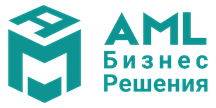 